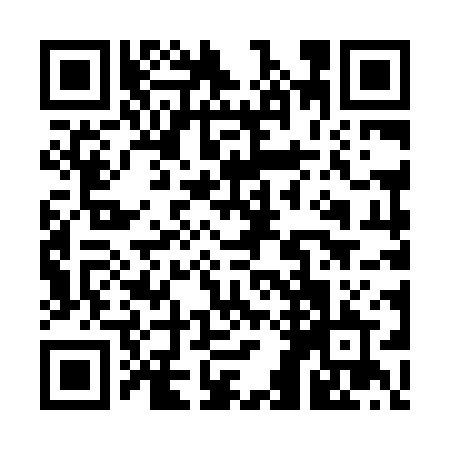 Prayer times for Meadow View Manor, Minnesota, USAMon 1 Jul 2024 - Wed 31 Jul 2024High Latitude Method: Angle Based RulePrayer Calculation Method: Islamic Society of North AmericaAsar Calculation Method: ShafiPrayer times provided by https://www.salahtimes.comDateDayFajrSunriseDhuhrAsrMaghribIsha1Mon3:265:291:215:329:1211:152Tue3:275:291:215:329:1211:143Wed3:285:301:215:329:1211:134Thu3:305:311:215:329:1111:125Fri3:315:321:215:329:1111:126Sat3:325:321:225:329:1111:117Sun3:335:331:225:329:1011:108Mon3:355:341:225:329:1011:099Tue3:365:351:225:329:0911:0810Wed3:375:351:225:329:0911:0611Thu3:395:361:225:329:0811:0512Fri3:405:371:225:329:0711:0413Sat3:425:381:235:329:0711:0214Sun3:435:391:235:329:0611:0115Mon3:455:401:235:319:0511:0016Tue3:475:411:235:319:0410:5817Wed3:485:421:235:319:0310:5718Thu3:505:431:235:319:0210:5519Fri3:525:441:235:319:0210:5420Sat3:535:451:235:309:0110:5221Sun3:555:461:235:309:0010:5022Mon3:575:471:235:308:5910:4823Tue3:595:481:235:298:5710:4724Wed4:015:501:235:298:5610:4525Thu4:025:511:235:298:5510:4326Fri4:045:521:235:288:5410:4127Sat4:065:531:235:288:5310:3928Sun4:085:541:235:278:5210:3829Mon4:105:551:235:278:5010:3630Tue4:125:571:235:268:4910:3431Wed4:135:581:235:268:4810:32